SNSとの関わり方　　　　　　　　　　　　　　　　　　　　　　　　　　　　　　年　　　　　　　　　　　　　　ひかるさんの行動を見て、気がついたことや考えたことを書きましょう。２、どうすればよかったでしょうか？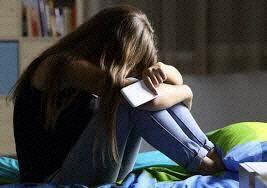 ３、自分の生活を振り返って、これからSNSを利用する際に気を付けることを書きましょう。４、今日の学習の振り返りをしましょう。事前アンケートSNS（ソーシャル・ネットワーキング・サービス）について　　　年　　　　　　　　　　　　１　SNSを知っていますか？　①言葉を聞いたことがある　　②言葉を聞いたことがない→おしまいです。　　　　　　①と答えた人は２へ進んで下さい。２　SNSを使う目的はどんなことだと思いますか。（複数選択可）　①情報収集のため　　②相手と連絡をとるため　　③友人・知人の様子を知るため　④自分の写真や文章等を見せるため　　⑤コミュニケーションをとるため　⑥ひまつぶしのため　　⑦その他（　　　　　　　　　　　　　　　）３　あなたはSNSを使っていますか　①いつも使っている　　②使ったことがある　③使ったことがない→おしまいです。　　　　　　①・②と答えた人は４へ進んでください。４　SNSを使う際の端末は何ですか。（複数選択可）　①スマートフォン（自分用）　　②スマートフォン（家族用）　　③ＰＣ（自分用）　④ＰＣ（家族用）　　⑤タブレット（自分用）　　⑥タブレット（家族用）　　⑦音楽プレーヤー　　⑧ゲーム機　　⑨その他（　　　　　　　　　　　　　　）５　あなたが使ったことがあるSNSは何ですか。（複数選択可）　①LINE（ライン）　　②Instagram（インスタグラム）　　③Twitter（ツイッター）　④YouTube（ユーチューブ）　⑤Facebook（フェイスブック）　⑥TikTok（ティックトック）　⑦その他（　　　　　　　　）　⑧使ったことがない６　あなたが使ったことがあるSNSの機能は何ですか。（複数選択可）　①動画を見る　　②有名人の写真や記事を見る　　③写真や動画などをする　　④友達や知り合いのを見る　　⑤情報の　　⑥電話で連絡をとる（家族）⑦電話で連絡をとる（会ったことのある友達）　⑧電話で連絡をとる（会ったことのない人・友達）⑨メッセージを送る（家族）　　⑩メッセージを送る（会ったことのある友達）⑪メッセージを送る（会ったことのない人・友達）　　⑫その他（　　　　　　　　　　）７　SNSの利用時間は、１日どのくらいですか　①30分未満　　②30分以上60分未満　　③60分以上2時間未満　　④2時間以上